Publicado en Barcelona el 06/08/2021 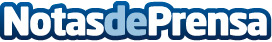 FONT-MECO implanta la plataforma de gestión CEDEC- B.I. y mantiene su colaboración con la consultoría CEDECFONT-MECO, S.L. es una ferretería creada hace más de 30 años que se encuentra ubicada en la localidad sevillana de Mairena del Aljarafe. Se trata de una empresa familiar cuyo objetivo es ofrecer un servicio especializado en soluciones relacionadas con el mundo de la fontanería, piscinas, riego y equipamiento para baño o cocina entre otros muchosDatos de contacto:CEDEC, S.A.Gabinete de prensa930330101Nota de prensa publicada en: https://www.notasdeprensa.es/font-meco-implanta-la-plataforma-de-gestion Categorias: Nacional Finanzas Andalucia Recursos humanos Otros Servicios Construcción y Materiales Consultoría http://www.notasdeprensa.es